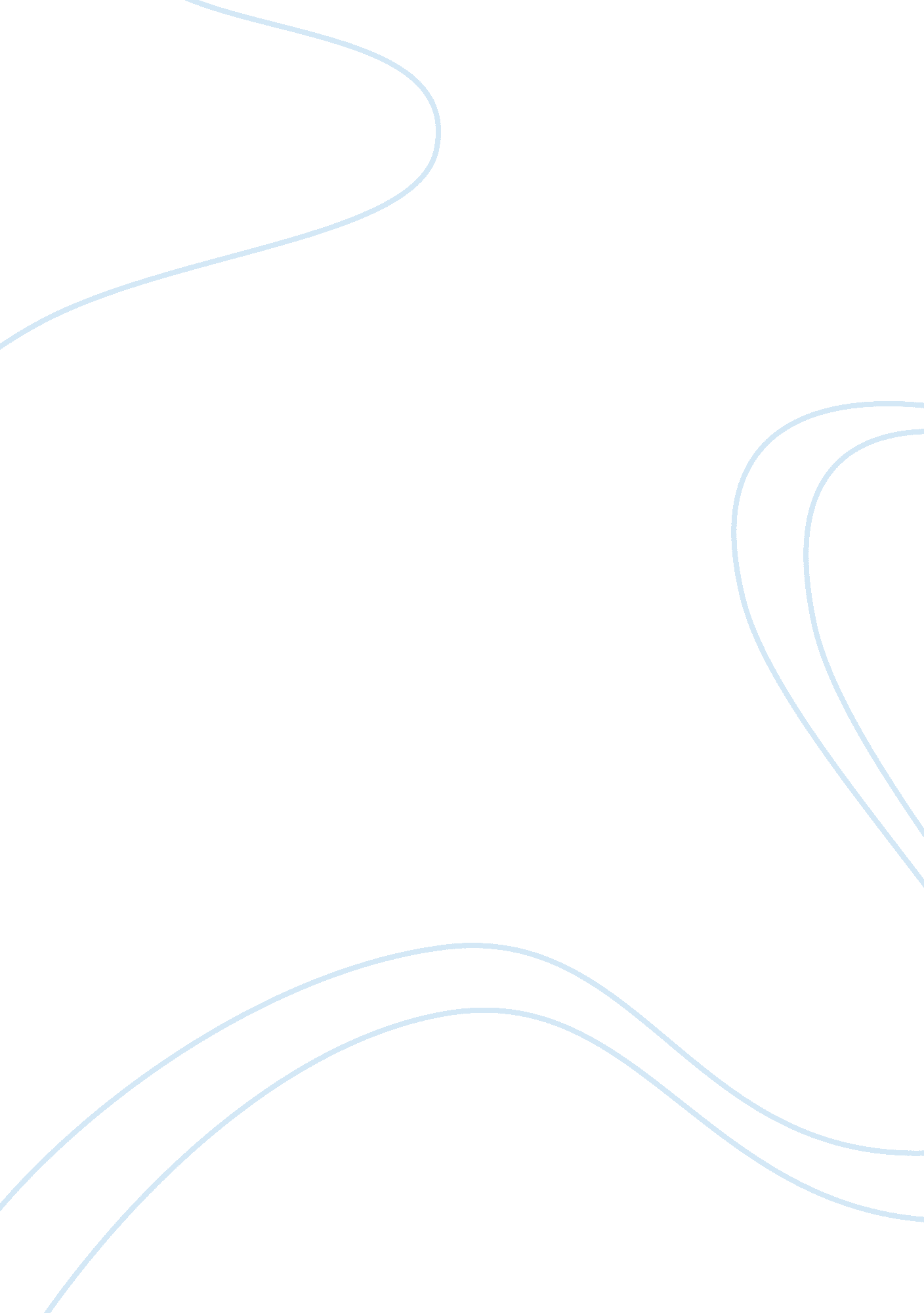 Facility planning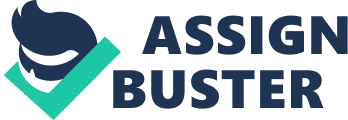 To provide patients with qualityhealthcare services, it is important to improve health care facilities and build new facilities to accommodate the growing population. Community or facility need for the building or renovation An emergency room is an area in a hospital that provides treatment to patients with acute illness, trauma and other medical emergencies. Harlan Medical Center provided emergency care to 25, 000 patients last year. This makes the facility the most experienced and busiest hospital in the area. To accommodate the growing demand of services I have decided to renovate the department. Renovating the emergency room will make a huge difference in terms of capacity for serving the community. Type of population you are serving HMC emergency department will provide quality health care services to every individual in the community. The new renovations will services the residents of Harlan, and the resident of all the surrounding counties with the population of more than 250, 000. As mentioned before the emergency department provides patients with rapid treatment for sudden illnesses or trauma. The patients are made up of different races, genders and ages. Description of the facility that you have selected The proposed renovations to the new emergency room will be greatly beneficial and invaluable to the medical center. Making the renovations should not only improve treatment times but should also attract new patients to the facility. The first renovation would be the addition of 22 new private treatment rooms. These rooms will be used for patients with more serious injuries as they will be treated as VIP (very important person) guests. For some people a trip to the ER is unnerving in itself. However, if having a private room can provide a sense of calm and ease nerves, then having a private room is exactly what the patient should get. The second improvement will be the addition of 16 general treatment rooms. These treatment rooms will be geared toward patients with less serious injuries. The goal of these rooms will be to turn them over within two hours or less to keep patient census low and discharges steady. A third improvement that will help keep discharges steady will be the addition of 2 " fast-track" rooms for rapid medical evaluation. The concept " fast-track" is just what it means; fast service. The fast track rooms will be for treatment of acute illnesses such as stitches and nose bleeds, etc. The goal of the " fast-track" rooms will be to diagnose and treat the patients with minor injuries within an hour or less. However, by doing this will allow for acute treatments to be handled swiftly and more in depth cases to be handled accordingly. There will be multiple dedicated staff working in each area of the new ER. Finally, the last addition to complete the new renovation will be two new trauma rooms. This addition will allow for multiple serious cases to be treated and transported into the facility that might otherwise be treated elsewhere. Shorter wait times along with faster discharge ratios should definitely entice new patients to come to the facility and generate new revenue. Conclusion Emergency department are the busiest departments in a medical center. To cut back on wait time for patients a renovation needed to take place. With all the new addition to the emergency department patients wait time will be shorter and rapid discharge ratios will keep patients coming back. We all know the saying first impressions are everything and the same holds true with emergency departments. 